What to do1. Counting practice Take a tea-towel and some coins. These must be identical but it doesn’t matter what denomination they are. You need ten.  Lay out the coins on a table.Ask your child to sit facing away from you and the coins.Cover some of the coins.  The child turns round and counts the coins they can see.   Their aim is to tell you how many are under the tea-towel. Repeat several times. Can they be correct three times in a row? Make it easier or harder… Use only six coins to make this easier.Spread the coins out to make it harder!   2.  Working together Do the activity on Towering DifferencesYou need Lego, Duplo or other small bricks. Also, paper and pens each.  Follow the instructions on Towering Differences below.  Try these Fun-Time ExtrasHave a look at these fourteen famous towers.  How different are they?  Which ones do you like best?  Which would you like to visit one day?      https://www.touropia.com/famous-towers-in-the-world/Towering DifferencesInstructions You need: Lego, Duplo or other small bricks, paper and pens. What to doTake 12 bricks each.Find a person to work with.Each choose a number of bricks between 0 and 12 and make a tower.How many bricks in the shorter tower?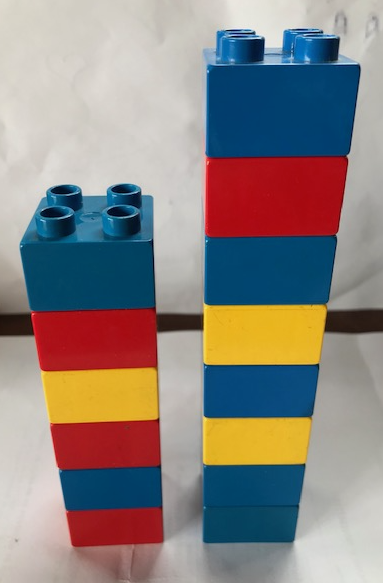 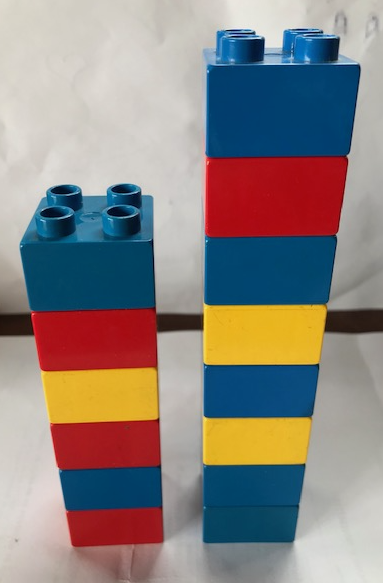 How many bricks in the taller tower? Both write a number sentence like this one.6 +       = 8Put your towers together.How much taller is the taller tower?How much shorter is the shorter tower? Decide together what number should bewritten in the empty box.  6 +       = 8Both write the difference in the empty box to complete your own number sentence.Now start again and build another tower each.  Work out the difference in heights and write a matching number sentence.Repeat this until you have written at least seven sentences! 